Harford County Extension Advisory Boardin partnership with the Master Gardeners of Harford County Harford County Extension Annual Scholarship FormFebruary 10, 2023Attention:  Harford County High School Seniors     The Harford County Extension Advisory Board, in cooperation with the Master Gardeners of Harford County, will be offering a scholarship in the amount of a one-time $750.00 award to a graduating high school senior who resides in Harford County.  The recipient must be a student who plans to attend an accredited college or university to pursue studies in Agronomy, Botany, City Landscape Planning, Conservation, Entomology, Environmental Science, Forestry, Horticulture, Landscape Design and/or allied subjects.  Qualified applicants must be planning to attend college in the fall of 2023.Qualifications and application follow.  The completed application must be postmarked by April 7, 2023. The winning student will be notified by May 5, 2023. Thank you for your interest and good luck in your future endeavors.  The application may be sent via fax to 410-638-3053 or electronically by scanning all documents and emailing attachments to jbrowni3@umd.edu.Sincerely,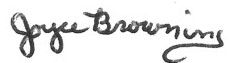 Joyce Browning						Master Gardener Coordinator	Harford County Extension Annual Scholarship FormAmount:     One time, $750 scholarship awardQualifications:  	Applicant must be a graduating senior residing in Harford County who plans to attend an accredited college or university.  He/she must major in Agronomy, Botany, City Landscape Planning, Conservation, Entomology, Environmental Science, Forestry, Horticulture, Landscape Design and/or allied subjects.  Qualified applicants must be planning to attend college in the fall of 2023.Selected applicant must provide proof (letter of acceptance, receipt of registration) that they will be attending college in the fall of 2023.  Awarded scholarship will be held until this documentation has been provided.Application:  Please type responses to all 5 sections below and/or attach requested documents.1.  Applicant informationName _______________________________________   Phone __________________________Address _______________________________________________________________________High School ____________________________________________________________________Attach a copy of your high school transcript.Compose an original 300-500 word essay explaining how your chosen major will enhance your career goal. Make sure your essay responds to this statement. Attach to application.Complete the table below listing ALL colleges and universities where you have been accepted.Page 1 of 2 Complete the table below listing outside experiences (expand as needed)My signature indicates that the information I have included is accurate to the best of my ability._______________________________________________________       ___________________________Signature								Date				Completed application must be postmarked no later than April 7, 2023. Mail to:University of Maryland ExtensionHarford County Agricultural Center, Suite 600Attention: MG Scholarship Fund3525 Conowingo RoadStreet, MD 21154University programs, activities, and facilities are available to all without regard to race, color, sex, gender identity or expression, sexual orientation, marital status, age, national origin, political affiliation, physical or mental disability, religion, protected veteran status, genetic information, personal appearance, or any other legally protected class.College/UniversityStateMajorExtracurricular school activity From/To Dates Your Role(team member, president, secretary, etc.)Moderator, coach or person in chargeName and Phone number/emailVolunteer ExperiencesName of OrganizationFrom/To DatesYour Role(participant, organizer, etc.)Organization’s contact personName and Phone number/emailEmployment-Name of businessFrom/To DatesYour Role(waiter, clerk, dog walker, etc.)EmployerName and Phone number/email